SOCIAL SCIENCES FACULTY COUNCIL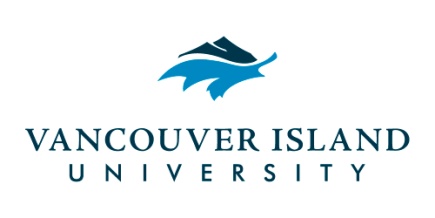 Friday, February 10, 201710:00 – 11:30 a.m.Bldg. 250, Room 308Minutes of the MeetingAttendance:Approval of AgendaMOTION:  Taj/MathesonThat the agenda for this meeting be approved.	CARRIEDApproval of Minutes MOTION:  Hopwood/MathesonThat the minutes from the January 27, 2017 Faculty Council be approved.	CARRIEDMGISA Program Change – Hannah WilsonNo change to program, just the words in the calendar to provide clarity.MOTION:  Matheson/LafrenièreTo approve MGISA Program Change.CARRIEDCRIM Program Change – Beth McLinINTR 104 isn’t showing up in the calendar as equivalent, and the prereqs for CRIM 360 and 391 aren’t showing in the calendar.  This program change is to clear that up.MOTION:  Lafrenière/MathesonTo approve the CRIM program change.CARRIEDReportsStudent Reps – The CRIM Student Club is hosting a meet and greet at 4 pm today for the Scholar at Risk.  Everyone is invited.There were 300 grads at convocation.  Robert Bateman received an honorary doctorate.Motion to adjourn:  Swanson/Matheson	CARRIED	Next meeting March 24, 2017 Voting MembersPresentRegretsJohn Black	Dean and ChairPam Shaw	Vice-Chair/Director, Community PlanningColleen McVeigh 	Chair, AnthropologyBeth McLin – Chaired meeting	Chair, CriminologyHannah Wilson	Chair, GeographyLaura Suski	Chair, Global StudiesMaureen Okun 	Chair, Liberal StudiesCarolyn Swanson	Chair, PhilosophyAlex Netherton	Chair, Political StudiesDeborah Matheson 	Chair, PsychologySylvie Lafrenière 	Chair, SociologyRobert Riggan  (one vote between the three advisors)	B.A. AdvisorLynda Patterson	B.A. AdvisorDarren Hannesson	Member at LargeDave Hopwood	Member at LargeDeanna McNaught	Member at LargeTasha Scott	Member at LargeJeff Nicol	Member at LargeAmanda Inglis (CRIM)	Student RepresentativeImtiaz Taj (PSYC)	Student Representative1313Quorum = 10    1313RecorderDeanna McNaught	Assistant to the Dean